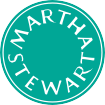 .............................................................................................................................................................................................Party-Planning  Guide.............................................................................................................................................................................................1 Month Before:Choose the type of party you want to throw.Set the date.Prepare your guest list.Mail or e-mail invitations, or call guests to invite them.3 Weeks Before:Choose the menu; organize recipes for easy reference.Create a timeline for preparing your chosen recipes.Read through recipes and make lists of the ingredients you need to buy. Stock up on pantryitems, such as sugar, flour, and other nonperishables.Try out any new recipes you want to troubleshoot.Prepare any items that can be frozen.Arrange to borrow, rent, or buy serving pieces and other items that you might need, such asplatters, glasses, flatware, or table linens.Hire a bartender if desired.2 Weeks Before:Purchase wine and liquor, and arrange to have cases delivered to your home.If you’re throwing a potluck, or if friends have offered to bring something, let guests know what to make.www.marthastewart.com/checklists© 2009 Martha Stewart Living Omnimedia, Inc. All rights reserved.Set the table, as a trial run, to make sure you have all the dishes and serving utensils you’ll need.1 Week Before:Call or e-mail guests who have not yet RSVP’d to see if they plan to attend, and also follow up with guests who have offered to bring a dish.Make space in the refrigerator or freezer so you’ll have room to store groceries.Prepare recipes that keep well up to a week.4 Days Before:Purchase all remaining nonperishables.2 Days Before:Wash serving pieces, plates, flatware, and glasses, and polish if necessary.If using cloth napkins or tablecloths, iron them.Place frozen food in the refrigerator to defrost overnight.1 Day Before:Purchase any perishables, such as salad greens, fresh bread, and seafood.Pick up fresh flowers (or have them delivered).Assemble any foods that can be made in advance.Wash and prepare salad greens and other vegetables, and blanch vegetables for crudites(keep these wrapped in paper towels). Refrigerate all separately, in airtight containers.4 to 7 Hours Before:Set up the bar, if it isn’t already done.Place flower arrangements.www.marthastewart.com/checklists© 2009 Martha Stewart Living Omnimedia, Inc. All rights reserved.4 to 5 Hours Before:Chill white wine and sparkling wine.Up to 1 Hour Before:Finish preparing food.www.marthastewart.com/checklists© 2009 Martha Stewart Living Omnimedia, Inc. All rights reserved.